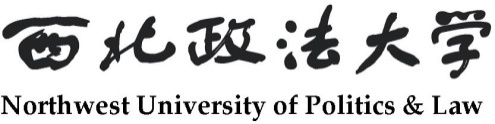 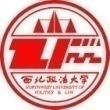 后勤保障处小型采购申报审批登记表说明：此表一式三份，一份存档，一份存保障科，其他存相应科室项目编号项目名称项目名称负责人主管领导主管领导项目启动方式项目启动方式项目方式及时间项目方式及时间项目等级项目等级紧急 /  日常∨紧急 /  日常∨项目竞价及方式项目竞价及方式项    目主要内容项    目主要内容协议内容协议内容项    目执行情况项    目执行情况主管领导主管领导负责人审查意见审查意见结项审查结项审查审批意见审批意见备 注备 注